Publicado en España el 28/12/2023 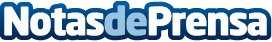 La mascarilla facial con polvo marino para pieles maduras que brinda un resultado antiedad al instante Conseguir un rostro lleno de luminosidad, terso y rejuvenecido a partir de los 50 años es posible. La firma Vagheggi explica cómo conseguirloDatos de contacto:alba gonzálezEjecutiva de cuentas917.286.081Nota de prensa publicada en: https://www.notasdeprensa.es/la-mascarilla-facial-con-polvo-marino-para Categorias: Nacional Belleza Bienestar http://www.notasdeprensa.es